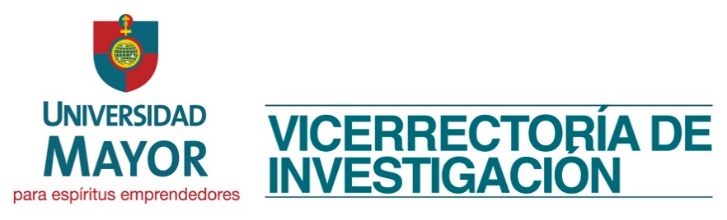 FORMULARIO DE POSTULACIÓN BECAS DE POSTDOCTORADO UNIVERSIDAD MAYOR AÑO 2019ANTECEDENTES DEL POSTULANTEANTECEDENTES DEL PROYECTO POSTDOCTORAL  El Proyecto Postdoctoral debe incluir: (Máximo 8 páginas)ANTECEDENTES DEL INVESTIGADOR PATROCINANTEDOCUMENTOS ADJUNTOSIndicar con una cruz (X) los documentos que se adjuntan:Las postulaciones deberán ser enviadas en una copia digital (PDF) al correo investigacion@umayor.cl, incluyendo todos los documentos adjuntosNombre del Postulante:RUT:Teléfono      :Domicilio:E-mail :Grado de Doctor y mención:Institución que otorgó el grado de Doctor:Año de obtención del grado de Doctor:Fecha de Inicio Proyecto Postdoctoral:Disciplina(s) y área(s) de especialidadNombre de la Investigación PostdoctoralDescripción del proyecto de postdoctoradoPlanteamiento del problemaEstrategias para demostrar hipótesisObjetivos generales y específicosResultados esperados Impacto del proyecto en el Centro/Núcleo/Escuela donde realizará el Postdoctorado Plan de publicaciones para un período de dos añosNombre del Investigador:Título y grado académico:Cargo actual:Facultad, Centro o Núcleo:FONDECYT Regular(Título; Número; Período de ejecución):E-mail:Formulario de postulación completoDescripción del proyectoCurrículum del/de la Postdoctorando Currículum del o de los investigadores patrocinantesCarta de patrocinio al proyecto del/de la investigador/a patrocinanteDos cartas de recomendación de académicos que hayan dirigido la tesis o trabajado directamente con el/la postulanteDos mejores artículos publicados en revistas indexadas WoS, SCOPUS o SciWELO, o en libros con claro prestigio nacional/internacionalInvestigador(a) patrocinanteNombreFirmaDirector(a) Centro de Investigación/Núcleo/EscuelaNombreFirmaPostulanteNombreFirma